緊急事態措置又はまん延防止等重点措置の影響緩和に係る【月次支援金】事前確認依頼書以下について必要事項をご記入頂き、事前確認当日までにメールまたは直接必要書類と一緒にご提出ください。
〒031-0823
青森県八戸市湊高台3丁目2番16号
あらい行政書士・海事代理士事務所
　　　　　　　代表　荒井　小百合
　　　　　　　TEL：0178-38-1174
　　　　　　　FAX：050-3457-8038
              email: info@arai-gyosei.com
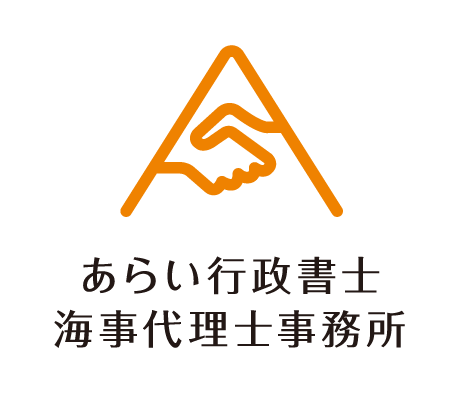 事業形態中小法人(13桁の法人番号)(　　　　　　　　　　　　　　　　　　　)個人事業者等(代表者生年月日)(　　　　　　　　　　　　　　　　　　　)事業所名住所代表者名メールアドレスログインID
パスワード申請ＩＤ ＩＤ取得時に登録する携帯電話番号